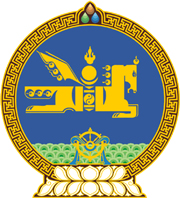 МОНГОЛ УЛСЫН ХУУЛЬ2024 оны 01 сарын 12 өдөр                                                                  Төрийн ордон, Улаанбаатар хот  ЖЕНДЭРИЙН ЭРХ ТЭГШ БАЙДЛЫГ    ХАНГАХ ТУХАЙ ХУУЛЬД НЭМЭЛТ    оРУУЛАХ ТУХАЙ	1 дүгээр зүйл.Жендэрийн эрх тэгш байдлыг хангах тухай хуулийн 11 дүгээр зүйлийн 11.3.7 дахь заалтын, 11.8 дахь хэсгийн “бичгээр” гэсний дараа “, эсхүл цахим хэлбэрээр” гэж тус тус нэмсүгэй.  МОНГОЛ УЛСЫН 	ИХ ХУРЛЫН ДАРГА 				Г.ЗАНДАНШАТАР